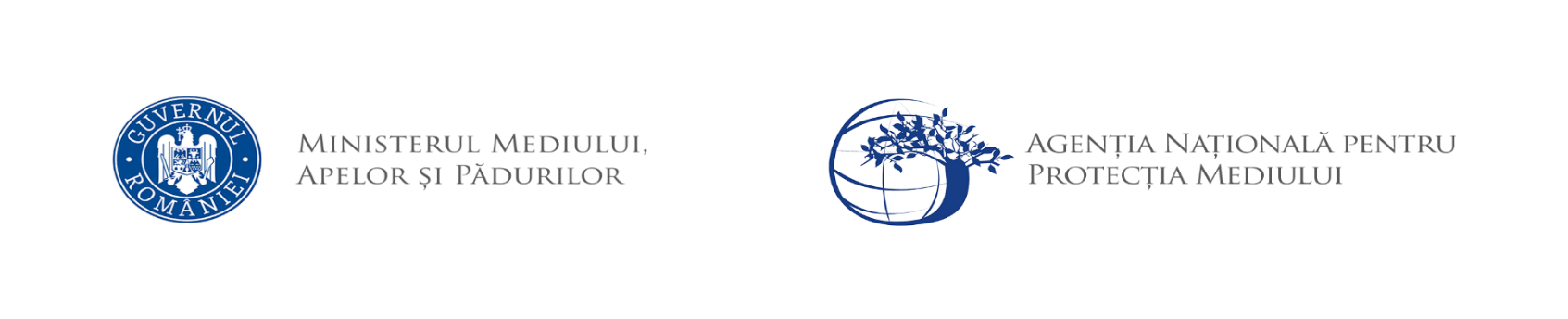 AGENȚIA PENTRU PROTECȚIA MEDIULUI DÂMBOVIȚA                                                           Nr. 17774/10584/13.02.2024 Proiect DECIZIE ETAPA DE ÎNCADRARE 13.02.2024                Ca urmare a solicitării de emitere a acordului de mediu adresate de COMUNA NUCET prin Bărboiu Luisa Mărioara, cu sediul in comuna Nucet, satul Nucet, nr. 506, județul Dâmbovița, înregistrată la APM Dâmbovița cu nr. 17774 din 27.11.2023, în baza legii nr. 292/2018 privind evaluarea impactului anumitor proiecte publice și private asupra mediului și a  Ordonanței de Urgență a Guvernului nr. 57/2007 privind regimul ariilor naturale protejate, conservarea habitatelor naturale, a florei și faunei sălbatice aprobată cu modificări și completări prin Legea nr. 49/2011, cu modificările și completările ulterioare,          A.P.M. Dâmbovița decide, ca urmare a consultărilor desfășurate în cadrul şedinţei Comisiei de Analiză Tehnică din data de 01.02.2024, că proiectul ,,Modernizare drumuri de exploatare agricolă in comuna Nucet, județul Dâmbovița”, propus a fi amplasat în comuna Nucet, satul Nucet, Cazaci, Ilfoveni, județul Dâmbovița,nu se supune evaluării adecvate/ nu se supune evaluării impactului asupra corpurilor de apă;nu se supune evaluării impactului asupra mediului ;Justificarea prezentei decizii:I. Motivele pe baza cărora s-a stabilit nu se supune evaluării impactului asupra mediului sunt următoarele:a) proiectul se încadrează în prevederile Legii nr. 292/2018, Anexa nr 2, pct. 13 lit.a”b)activitatea va avea un impact redus asupra factorilor de mediu  sol,  subsol,  vegetaţie  şi   faună, prin măsurile prevăzute în proiect; c) nu au fost formulate observații din partea publicului în urma mediatizării depunerii solicitării de emitere a acordului de mediu respectiv, a luării deciziei privind etapa de încadrare;1. Caracteristicile proiectelor a) mărimea proiectuluiObiectivul proiectului este modernizarea de drumuri agricole în localităţile Nucet, Ilfoveni şi Cazaci din comuna Nucet, Dâmboviţa. Drumurile care fac obiectului proiectului sunt în număr de cinci, anume DE101, DE102, DE103, DE41 şi DE420/1. Lucrările prevăzute în proiect constau în modernizarea drumurilor menţionate care sunt preponderent de pământ cu zone balastate şi pe care se circulă cu dificultate, în special în perioadele ploioase. Se va urmări traseul drumurilor existene pe cât posibil pentru a se evita necesitatea de exproprieri.  În proiect sunt prevăzute, după cum a fost necesar, şi alte lucrări de drum constând în şanţuri şi podeţe tubulare în vederea evacuării şi dirijării apelor pluviale de pe suprafaţa carosabilă. Regimul juridic al terenului: drumurile se află în proprietatea comunei Nucet. Obiectivul nu se suprapune peste proprietăți private. Drumul DE101 – lungime proiectată 2.814 mDrumul este de exploatare de categoria a III-a, platforma carosabilă de 2.75m - drum local cu o bandă de circulaţie prevăzut cu acostamente de 0.225m şi rigolă triunghiulară de pământ pe o parte având 0.80m. Se va executa cu pantă unică spre rigolă, carosabilul având 2.5%, iar acostementele 4% spre stânga respectiv dreaptă. Pentru asigurarea scurgerii apei au fost prevăzute 4 podeţe armate DN400 în punctele de minim şi la drumurile laterale, la poziţiile km 0+000, km 1+625, km 1+825, km 2+814.Viteza de proiectare  60 km/h. Se circulă cu max 50 km/h în localitate aliniament şi palier.Drumul DE102 – lungime proiectată 1617 mDrumul este de exploatare de categoria a III-a, platforma carosabilă de 2.75m - drum local cu o bandă de circulaţie prevăzut acostamente de 0.225m şi rigolă triunghiulară de pământ pe o parte având 0.80m. Se va executa cu pantă unică spre rigolă, carosabilul avand 2.5%, iar acostementele 4% spre stanga respectiv dreapta. Pentru asigurarea scurgerii apei a fost prevazut un podeţ armat DN400 la km 0+000.Viteza de proiectare  60 km/h,  conform Ordinului MT nr. 1296/2017. Se circula cu max 50 km/h în localitate aliniament şi palier.Drumul DE103 – lungime proiectată 1601 mDrumul este de exploatare de categoria a III-a, platforma carosabila de 2.75m - drum local cu o bandă de circulaţie prevăzut cu benzi de încadrare (acostamente) de 0.625m din acelaşi material.  Drumul va executa, în general, în rambleu pe tronsonul de categoria a III-a utilizând actualul sistem de preluare şi evacuare a apelor pluviale care se reamenajează. Se va executa pantă în sistem acoperiş, carosabilul avand 2.5%, iar acostementele 4% spre stanga respectiv dreapta. La km 3+300 unde au fost identificate structurile degradate din beton care asigură traversarea canalului, sub forma unor podeţe tubulare, deoarece nu exista documente privind provenienţa, construcţia sau proprietatea acestora şi în baza defectelor structurale se va adopta soluţia realizării a doua podeţe dalate consecutive având lungimi de L=5m, cu înălţime He=1,5m cu suprabetonare şi refacerea căii pe podet, fără trotuare acestea fiind în câmp.Pentru asigurarea scurgerii apei a fost prevazut un podeţ dalat la km 3+025.Viteza de proiectare  60 km/h,  conform Ordinului MT nr. 1296/2017. Se circula cu max 50 km/h în localitate aliniament şi palier.Drumul DE41 – lungime proiectată 1470 mDrumul este de exploatare de categoria a III-a, platforma carosabilă de 2.75m - drum local cu o bandă de circulaţie prevăzut acostamente de 0.20m şi rigolă triunghiulară de pământ pe o parte având 0.80m. Se va executa cu pantă unică spre rigolă, carosabilul avand 2.5%, iar acostementele 4% spre stânga respectiv dreapta. Pentru asigurarea scurgerii apei au fost prevazute 5 podeţe armate DN400 în punctele de minim şi la drumurile laterale, la poziţiile km 0+330, km 1+450, km 0+670, km 0+700 şi km 1+030.Viteza de proiectare  60 km/h,  conform Ordinului MT nr. 1296/2017. Se circula cu max 50 km/h în localitate aliniament şi palier.Drumul DE420/1 – lungime proiectată 808 mDrumul este de exploatare de categoria a II-a, platforma carosabilă de 4.00m pe primii 180m - drum local cu o bandă de circulaţie prevăzut acostamente de 0.20m şi rigolă triunghiulară de pământ pe o parte având 0.80m, iar pe ultimii 628 m drum de exploatare de categoria a III-a, platforma carosabila de 2.75m - drum local cu o bandă de circulaţie prevăzut cu benzi de încadrare (acostamente) de 0.20m şi rigolă triunghiulară de pământ pe o parte având 0.80m.  Se va executa cu pantă unică spre rigolă, carosabilul avand 2.5%, iar acostementele 4% spre stanga respectiv dreapta.Pentru asigurarea scurgerii apei au fost prevazute 2 podeţe armate DN400 în punctele de minim şi la drumurile laterale, la poziţiile km 0+175 şi km 0+180.Viteza de proiectare  60 km/h,  conform Ordinului MT nr. 1296/2017. Se circula cu max 50 km/h în localitate aliniament şi palier.Lucrările au urmărit realizarea urmatoarelor deziderate:-	aducerea sistemului rutier la parametrii tehnici corespunzători categoriei drumului, asigurându-se condiţii mai bune de transport, deci o îmbunătăţire a  siguranţei în circulaţia auto, în raport cu situaţia existentă;  -	realizarea unui profil transversal cu elemente geometrice care să se încadreze în prevederile legale (menţionate în detaliile din planşele aferente profilului transversal tip);-	asigurarea scurgerii apelor pluviale spre emisari, în condiţii cât mai bune (cu protejarea infrastructurii sistemului rutier).Se recomandă la proiectare obținerea unei capacități portante solicitată de traficul rutier local şi estimat. Prin deschiderea circulaţiei pe un drum complet modernizat se poate teoretic prognoza că pe acest sector va atrage trafic suplimentar, dar nu semnificativ.Tipologia și categoria drumurilor cu tipul de trafic aferent  ne conduce la alegerea sistemelor rutiere în funcție de caracteristicile tronsoanelor omogene. În conformitate cu  starea actuală a sistemului rutier existent, foraje, sondaje, trafic și dimensionare s-a identificat următoarea soluție pentru lucrările de modernizare:Îmbrăcăminte din macadam ordinar10 cm macadam ordinar 12 cm strat din piatră spartă cilindrată la incleștare15 cm fundație balast (de reprofilare)0-10 cm zestre existentă din balastDurata de serviciu a unui astfel de sistem rutier nu depăşeste 5 ani, în funcţie de condiţiile de exploatare şi de realizarea lucrărilor de întretinere curentă şi periodică.În ceea ce priveşte profilul longitudinal, declivităţile maxime sunt sub 6%.Parametrii minimali de proiectare sunt următorii:În vederea implementării proiectului se va ocupa permanent o suprafață de teren de  35.542 m2, conform datelor prezentate în tabelul de mai jos. Scurgerea apelor și lucrări de artăÎn cadrul proiectului se va realiza drenarea apelor pluviale și evacuarea lor în afara zonei periculoase pentru drum, prin pantele longitudinale şi transversale proiectate şi prin sistemul de preluare și evacuare a apelor constând în şanţuri rigole şi podeţe. Lucrările de scurgere a apelor prevăzute sunt următoarele:12 podeţe tubular DN400;3 podeţe dalate din beton;şanţuri de tip rigole triunghiulare profilate din pământ 6.709 ml.Siguranța circulațieiSemnalizarea orizontalăO componentă principală a sistemului de orientare și dirijare a traficului auto o constituie marcajele realizate pe suprafața părții carosabile și pe alte elemente situate în apropierea acesteia .În cadrul proiectului se vor detalia și departaja aceste lucrări în funcție de rolul pe care acestea îl au în dirijarea și orientarea circulației: marcaje longitudinale, care cuprind liniile de direcție și marcaj lateral, liniile obligate de racordare. Cu acest marcaj se va realiza separarea sensurilor de circulație, delimitarea benzilor de circulație și a părții carosabile. Marcajele transversale se vor utiliza pentru a marca locurile de oprire sau pentru avertizare privind reducerea vitezei la apropierea de zonele cu potențial pericol. Semnalizare verticalăSistemul de semnalizare pe verticală s-a studiat cu atenție pentru a avea o concordanță între acesta și sistemul de marcare orizontală, pentru a nu crea confuzii și interpretări greșite, pentru a fi citit cu ușurință atât pe timp de zi, cât și pe timp de noapte.Realizarea unei semnalizări verticale eficiente cuprinde indicatoare de avertizare, de obligativitate și indicatoare de informare și orientare. Se vor propune lucrări de completare a marcajului a locurilor de parcare în zonele destinate acestei activități, pentru avertizare privind delimitarea spațiilor interzise, pentru interzicerea staționării, furnizarea de informații prin utilizarea unor săgeți sau inscripții care oferă indicații privind încadrarea corectă pe benzile care corespund itinerarului ales în adoptarea unor viteze corespunzătoare traseului care urmează.Toate materialele utilizate (vopseaua de marcaj, indicatoare etc) vor fi agrementate şi cele care nu sunt agrementate vor fi însoţite de Certificate de Calitate.b) cumularea cu alte proiecte -  nu este cazul;c) utilizarea resurselor naturale: se vor utiliza resurse naturale în cantităţi limitate, iar materialele necesare realizării proiectului vor fi preluate de la societăţi autorizate; d) producţia de deşeuri: deşeurile generate în perioada de execuţie cât şi în perioada de funcţionare vor fi stocate selectiv şi predate către societăţi autorizate din punct de vedere al mediului pentru activităţi de colectare/valorificare/eliminare; e) emisiile poluante, inclusiv zgomotul şi alte surse de disconfort: în perioada de execuţie, zgomotul va fi generat de utilajele și mijloacele de transport; lucrările şi măsurile prevăzute în proiect nu vor afecta semnificativ factorii de mediu (aer, apă, sol, aşezări umane); f) riscul de accident, ţinându-se seama în special de substanţele şi de tehnologiile utilizate: nu este cazul;2. Localizarea proiectelor2.1. utilizarea existentă a terenului : Investiţia este propusă spre realizare in amplasamentul din comuna Nucet, satul Nucet, Cazaci, Ilfoveni,  județul Dâmbovița ,2.2. relativa abundenţă a resurselor naturale din zonă, calitatea şi capacitatea regenerativă a acestora:  nu este cazul;2.3. capacitatea de absorbţie a mediului, cu atenţie deosebită pentru:zonele umede : nu este cazul;zonele costiere : nu este cazul;     c)  zonele montane şi cele împădurite: nu este cazul;     d)  parcurile şi rezervaţiile naturale: nu este cazul;     e)  ariile clasificate sau zonele protejate prin legislaţia în vigoare, cum sunt:  proiectul nu este amplasat în sau în vecinătatea unei arii naturale protejate;     f)  zonele de protecţie specială, mai ales cele desemnate prin Ordonanţa de urgenţă a Guvernului nr. 57/2007 privind regimul ariilor naturale protejate, conservarea habitatelor naturale, a florei şi faunei sălbatice, cu modificările şi completările ulterioare, zonele prevăzute prin Legea nr. 5/2000 privind aprobarea Planului de amenajare a teritoriului naţional – Secţiunea a III – a – zone protejate, zonele de protecţie instituite conform prevederilor Legii apelor nr. 107/1996, cu modificările şi completările ulterioare, şi Hotărârea Guvernului nr. 930/2005 pentru aprobarea Normelor speciale privind caracterul şi mărimea zonelor de protecţie sanitară şi hidrogeologică: proiectul nu este inclus în zone de protecţie specială desemnate;      g) ariile în care standardele de calitate a mediului stabilite de legislaţie au fost deja depăşite: nu au fost înregistrate astfel de situaţii;       h) ariile dens populate: nu e cazul       i) peisajele cu semnificaţie istorică, culturală şi arheologică: nu este cazul; 3. Caracteristicile impactului potenţial:         a) extinderea impactului: aria geografică şi numărul persoanelor afectate :  nu este cazul;      b) natura transfrontieră a impactului:  nu este cazul      c) mărimea şi complexitatea impactului: impact relativ redus şi local atât pe perioada execuţiei proiectului cât şi ulterior în perioada de funcţionare;       d) probabilitatea impactului:  impact cu probabilitate redusă atât pe parcursul realizării investiţiei, cât şi după realizarea acestuia, deoarece măsurile prevăzute de proiect nu vor afecta semnificativ factorii de mediu (aer, apă, sol, aşezări umane);      e) durata, frecvenţa şi reversibilitatea impactului:  impact cu durată, frecvenţă şi reversibilitate reduse datorită naturii proiectului  şi măsurilor prevăzute de acesta; 
II. Proiectul propus nu intra sub incidenţa art. 28 din O.U.G. 57/2007 privind regimul ariilor naturale protejate, conservarea habitatelor naturale, a florei şi faunei sălbatice, cu modificările si completările ulterioare, amplasamentul propus nu se află în/sau vecinătatea unei arii naturale protejate sau alte habitate sensibile. III. Motivele pe baza cărora s-a stabilit neefectuarea evaluării impactului asupra corpurilor de apă :  Conform  adresei Administrației Naționale Apele Române ABA Argeș Vedea – Sistemul Hidroehnic Independent Văcărești, inregistrată la APM Dâmbovița cu nr. 831 din 19.01.2024 – nu este necesară obținerea avizului de gospodărire a apelor.Protecţia calităţii apelornu se vor evacua ape uzate în apele de suprafaţă sau subterane, nu se vor manipula sau depozita deşeuri, reziduuri sau substanţe chimice, fără asigurarea condiţiilor de evitare a poluării directe sau indirecte a apelor de suprafaţă sau subterane;pe perioada execuţiei proiectului se vor utiliza toaletele existente;Protecţia aeruluitransportul materialelor de construcţie şi a deşeurilor rezultate se va face pe cât posibil pe trasee stabilite în afara zonelor locuite;Protectia impotriva zgomotului în timpul execuţiei proiectului şi funcţionării Nivelul de zgomot continuu echivalent ponderat A (AeqT) se va încadra în limitele SR 10009/2017/ C91 : 2020– Acustică Urbană - limite admisibile ale nivelului de zgomot din mediul ambiant; OM 119 / 2014 pentru aprobarea Normelor de igienă şi sănătate publică privind mediul de viaţă al populaţiei, cu modificările și completările ulterioare;Protecţia soluluivor fi evitate lucrările care pot duce la degradări ale reţelelor supraterane sau subterane existente in zonă;-  se vor amenaja spaţii corepunzătoare pentru depozitarea materialelor de construcţie şi pentru depozitarea temporară a deşeurilor generate;-  se interzice poluarea solului cu carburanţi, uleiuri uzate în urma operaţiilor de staţionare, aprovizionare, depozitare sau alimentare cu combustibili a utilajelor şi a mijloacelor de transport sau datorită funcţionării necorespunzătoare a acestora; -  se vor amenaja spaţii  corepunzătoare depozitarea temporară a deşeurilor generate;- se va asigura preluarea ritmică a deşeurilor rezultate pe amplasament, evitarea depozitării necontrolate a acestora;Modul de gospodărire a deşeurilorAtât în perioada de construire cât și în cea de funcționare titularul are obligația respectării prevederilor Ordonaţei de Urgenţă a Guvernului României  privind  protecţia mediului nr.195/2005, aprobată cu modificări şi completări  prin Legea 265/2006, cu modificările şi completările ulterioare precum și ale a OUG 92/2021 privind regimul deșeurilor aprobată cu Legea 17/2023.       - deşeurile reciclabile rezultate în urma lucrărilor de construcţii  se vor colecta selectiv prin grija executantului  lucrării, selectiv pe categorii şi vor fi predate la firme specializate în valorificarea lor; - deşeurile menajere se vor colecta în europubelă şi se vor preda către firme specializate;- este interzisă depozitarea deşeurilor direct pe sol;- preluarea ritmică a deşeurilor rezultate pe amplasament, evitarea depozitării necontrolate a acestora;- se va încheia contract cu o societate specializată, care prevede colectarea, transportul şi neutralizarea deşeurilor menajere de la obiectiv;-  se va menţine curăţenia în spaţiul destinat depozitării, fiind interzisă arderea lor în recipienţii de colectare precum şi aruncarea lor lângă recipienţii de colectare sau depozitarea lor pe terenuri virane sau pe domeniul public;-  în cadrul unităţii evidenţa gestionării deşeurilor se va face în conformitate cu OUG 92/2021, aprobată cu Legea 17/2023;Lucrări de refacere a amplasamentului- la finalizarea lucrărilor de construcţii se vor executa lucrări de refacere a solului; se va curăţa amplasamentul de toate tipurile de deşeuri generate pe perioada realizării proiectului;- se vor lua toate măsurile pentru evitarea poluărilor accidentale, iar în cazul unor astfel de incidente, se va acţiona imediat  pentru a controla, izola, elimina poluarea;MonitorizareaÎn timpul implementării proiectului: în scopul eliminării eventualelor disfuncţionalităţi, pe întreaga durată de execuţie a lucrărilor vor fi supravegheate:respectarea cu stricteţe a limitelor şi suprafeţelor destinate execuţiei lucrărilor;buna funcţionare a utilajelor;modul de depozitare a materialelor de construcţie;-    în cadrul unităţii evidenţa gestionării deşeurilor se va face în conformitate cu OUG 92/2021, aprobată cu Legea 17/2023;-    respectarea normelor de securitate, respectiv a normelor de securitate a muncii;-   nivelul de zgomot – în cazul apariţiei sesizărilor din partea populaţiei datorate depăşirii limitelor admisibile, se vor lua măsuri organizatorice şi/sau tehnice corespunzătoare de atenuare a impactului;- se va urmări menţinerea unui nivel redus al emisiilor în aerul atmosferic datorate operaţiilor de transport materiale prin utilizarea de mijloace de transport conforme, luarea măsurilor necesare în situaţia în care se constată depăşirea standardului de calitate a aerului ambiental datorită execuţiei proiectului;Proiectul propus nu necesită parcurgerea celorlalte etape ale procedurilor de evaluare a impactului asupra mediului, evaluarea adecvată și evaluarea impactului asupra corpurilor de apă.Prezenta decizie este valabilă pe toată perioada de realizare a proiectului, iar în situaţia în care intervin elemente noi, necunoscute la data emiterii prezentei decizii, sau se modifică condiţiile care au stat la baza emiterii acesteia, titularul proiectului are obligaţia de a notifica autoritatea competentă emitentă.Orice persoană care face parte din publicul interesat şi care se consideră vătămată într-un drept al său ori într-un interes legitim se poate adresa instanţei de contencios administrativ competente pentru a ataca, din punct de vedere procedural sau substanţial, actele, deciziile ori omisiunile autorităţii publice competente care fac obiectul participării publicului, inclusiv aprobarea de dezvoltare, potrivit prevederilor Legii contenciosului administrativ nr. 554/2004, cu modificările şi completările ulterioare.Se poate adresa instanţei de contencios administrativ competente şi orice organizaţie neguvernamentală care îndeplineşte condiţiile prevăzute la art. 2 din Legea nr. 292/2018 privind evaluarea impactului anumitor proiecte publice şi private asupra mediului, considerându-se că acestea sunt vătămate într-un drept al lor sau într-un interes legitim.Actele sau omisiunile autorităţii publice competente care fac obiectul participării publicului se atacă în instanţă odată cu decizia etapei de încadrare, cu acordul de mediu ori, după caz, cu decizia de respingere a solicitării de emitere a acordului de mediu, respectiv cu aprobarea de dezvoltare sau, după caz, cu decizia de respingere a solicitării aprobării de dezvoltare.Înainte de a se adresa instanţei de contencios administrativ competente, persoanele prevăzute la art. 21 din Legea nr. 292/2018 privind evaluarea impactului anumitor proiecte publice şi private asupra mediului au obligaţia să solicite autorităţii publice emitente a deciziei prevăzute la art. 21 alin. (3) sau autorităţii ierarhic superioare revocarea, în tot sau în parte, a respectivei decizii. Solicitarea trebuie înregistrată în termen de 30 de zile de la data aducerii la cunoştinţa publicului a deciziei.Autoritatea publică emitentă are obligaţia de a răspunde la plângerea prealabilă prevăzută la art. 22 alin. (1) în termen de 30 de zile de la data înregistrării acesteia la acea autoritate.Procedura de soluţionare a plângerii prealabile prevăzută la art. 22 alin. (1) este gratuită şi trebuie să fie echitabilă, rapidă şi corectă.Prezenta decizie poate fi contestată în conformitate cu prevederile Legii nr. 292/2018 privind evaluarea impactului anumitor proiecte publice şi private asupra mediului şi ale Legii nr. 554/2004, cu modificările şi completările ulterioare.DIRECTOR EXECUTIV,Maria Morcoașe                                                	PARAMETRIIVALOAREviteza de proiectare impusa de zona de relief si de context60 km/hraza minimă în plan admisibila conform norme25 mraza minimă exceptionala admisibila conform norme20 mraze minime admisibile ale racordărilor verticale convexe350mraze minime admisibile ale racordărilor verticale concave350mdistanţa de vizibilitatemin. 25mNr. Crt.DrumSuprafată (m2)Categorie de folosinţă1DE101 (inclusiv şanţuri, locuri de incrucisare si racordari)11.985căi de comunicaţii rutiere2DE102 (inclusiv şanţuri, locuri de incrucisare si racordari)	6.921căi de comunicaţii rutiere3DE103 (inclusiv şanţuri, locuri de incrucisare si racordari)6.860căi de comunicaţii rutiere4DE41 (inclusiv şanţuri, locuri de incrucisare si racordari)6.202căi de comunicaţii rutiere5DE420/1 (inclusiv şanţuri, locuri de incrucisare si racordari)3.575căi de comunicaţii rutiereTotal35.542 Șef Serviciu A.A.A.    Florian Stăncescu                                             Intocmit,consilier A.A.A                                           Amalia DidăȘef Serviciu C.F.M. Laura Gabriela Briceag                                               Intocmit,consilier C.F.M.                                            Raluca Panțuru